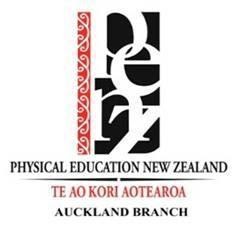 School of Sport and RecreationDepartment of Coaching, Health and Physical EducationConstraints Practical 
Use the following observation sheet to record your thoughts after each activity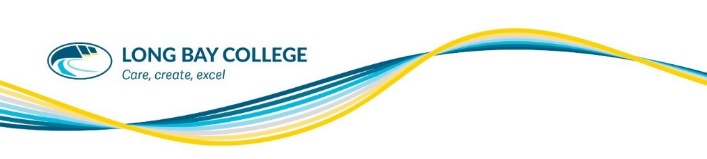 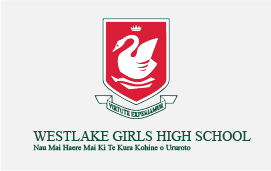 INDIVIDUAL CONSTRAINTSPiggy in the MiddlePiggy in the MiddlePiggy in the MiddleWhat - did you observe/experience with Piggys of different height?So what - did this mean for the throwers? Piggys? What did you notice?Now what - do you understand about how individual constraints may influence/impact learning or performance?